Sept 24, 2019Journal Entry #10ART THINK:  look at the art work below and answer the following questions:ANNOUNCEMENTS/REMINDERS:Homework: Drawing in sketchbook: draw an “observational” drawing of some things you find in your pocket or back pack (draw for at least 30 min.)Journal check TODAY!Doodle portraits due TODAY! (Fill out late contract and turn in if you don’t finish today.)OBJECTIVES:Finish doodle portraits and turn in with score sheetFinish Sketch book cover and check offDo your homework if you have time.  Look at this artwork and answer the following questions: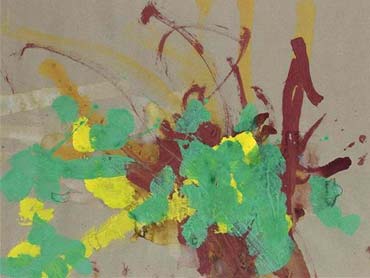 Do you consider this to be art?  Why or why not?What if I told you it sold for over $25,000.00, would that change your opinion?  Why or why not?What if I told you Picasso owned an artwork by this artist, would that change your opinion?  Why or why not?